新入部員募集の案内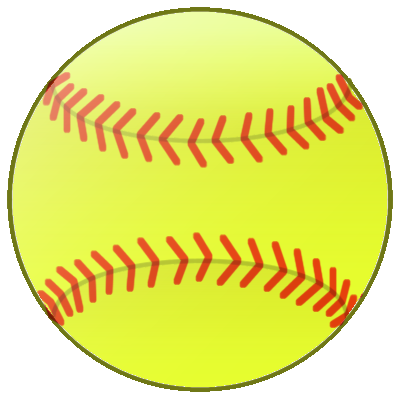 大宝ＳＢＣ（ソフトボールクラブ）では小学生女子部員を大募集しています。チームメンバーは、１月現在９人（５年生５人、４年生２人、３年生3人、１年生２人）で元気に活動しています。スポーツの楽しさ、ソフトボールの楽しさ、チームワークの大切さを学び成長しています。　　　♪初心者大歓迎です、ソフトボールを一緒に楽しみませんか、お友達とお気軽に遊びに来てください♪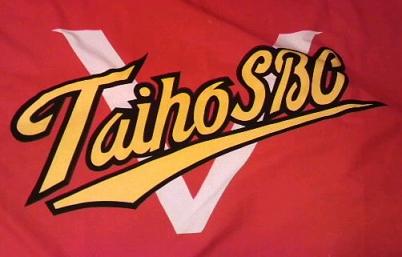 入部資格　　　小学生１年生～５年生の女子　　　　　　　　練習日　　　　土・日９：００～１７：００集合場所　　　大宝小学校・週一回の練習でも入部ＯＫです。・他の習い事と掛け持ちしている部員もいます、お子様の都合で参加していただいて大丈夫です。入会金　２，０００円　　スポーツ保険　１，４５０円／年　　部費　２，０００／月　ユニフォーム、道具等につきましては、別途ご案内いたします。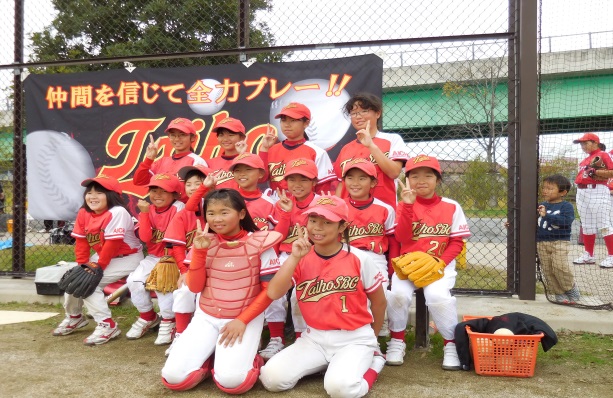 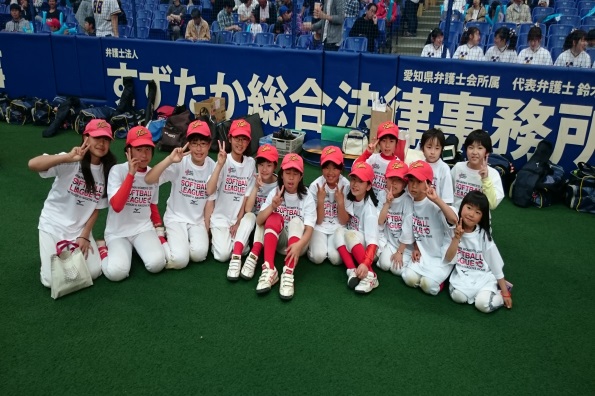 ＜体験・見学について＞　　　　　　　　　　　　　　　　　　　　　　興味をもたれた方は是非、見学や体験に起こしください。何度か体験していただいて、考えていただければ嬉しく思います。　